NABÓR NA CZŁONKÓW/CZŁONKINIE 
KOMISJI WYBORCZEJ 
I KOMISJI ODWOŁAWCZEJ Mając na uwadze reprezentatywność, niezależności i autonomię przedstawicieli/-lek partnerów reprezentowanych w Komitecie Monitorującym Programu Fundusze Europejskie dla Dolnego Śląska 2021-2027 (dalej KM) oraz transparentność procesu ich wyłonienia Dolnośląska Rada Działalności Pożytku Publicznego na podstawie uchwały nr 83 Rady Działalności Pożytku Publicznego z dnia 14 października 2022 r. w sprawie ordynacji 
w sprawie zmiany uchwały nr 82 Rady Działalności Pożytku Publicznego z dnia 
11 października 2022 r. w sprawie procedury wyłaniania organizacji pozarządowych 
do składów komitetów monitorujących programy polityki spójności na lata 2021-2027ogłaszanabór przedstawicieli/-ek organizacji pozarządowych do udziału w pracach:Komisji Wyborczej,Komisji Odwoławczej,w ramach procedury naboru do Komitetu Monitorującego 
Programu Fundusze Europejskie dla Dolnego Śląska 2021-2027.Do zadań Komisji Wyborczej należy w szczególności:1)	czuwanie nad prawidłowym przeprowadzeniem procedury wyłaniania przedstawicieli organizacji pozarządowych do KM,2)	ogłaszanie naboru organizacji pozarządowych,3)	ogłaszanie wyborów,4)	ogłaszanie wyników wyborów,5)	ustalanie kalendarza wyborczego,6)	przedstawianie Dolnośląskiej Radzie Działalności Pożytku Publicznego listy organizacji pozarządowych wybranych do KM.Do zadań Komisji Odwoławczej należy rozpatrywanie odwołań od decyzji Komisji Wyborczej.W skład Komisji Wyborczej i Komisji Odwoławczej dla programu regionalnego wchodzą: 1)	przedstawiciele strony pozarządowej Dolnośląskiej RDPP;2)	przedstawiciele związków stowarzyszeń, sieci, federacji oraz konfederacji organizacji pozarządowych działających na terenie województwa dolnośląskiego;3)	reprezentanci zorganizowanego społeczeństwa obywatelskiego działający na terenie województwa dolnośląskiego wskazani przez przedstawicieli części pozarządowej Dolnośląskiej RDPP.Osoby zgłoszone do Komisji Wyborczej i Komisji Odwoławczej powinny:wyróżniać się wiedzą i doświadczeniem w sprawach związanych z działalnością pożytku publicznego i wolontariatem,posiadać niezbędną znajomość funduszy europejskich i móc udokumentować działalność w organizacjach pozarządowych (tj. doświadczenie w ciałach statutowych, albo pełnienie funkcji kierowniczych, albo funkcje eksperckie 
w organizacjach pozarządowych),posiadać zdolności analityczne i komunikacyjne oraz umiejętność logicznego przedstawiania argumentów.Członkami Komisji Wyborczej i Komisji Odwoławczej nie mogą być osoby:które nie posiadają obywatelstwa polskiego, które zostały skazane prawomocnym wyrokiem na karę pozbawienia wolności 
za przestępstwo umyślne ścigane z oskarżenia publicznego lub umyślne przestępstwo skarbowe,będące posłem na Sejm, senatorem, posłem do Parlamentu Europejskiego, członkiem organu stanowiącego lub wykonawczego jednostki samorządu terytorialnego,zatrudnione w administracji publicznej lub państwowych jednostkach organizacyjnych posiadających i nieposiadających osobowości prawnej na podstawie stosunku pracy, będące członkiem władz statutowych partii politycznej na poziomie ogólnopolskim albo regionalnym,będące członkiem organów zarządzających lub organów nadzorczych:stowarzyszeń jednostek samorządu terytorialnego lub ich organów,państwowych jednostek organizacyjnych posiadających i nieposiadających osobowości prawnej,organizacji pozarządowych, których założycielem albo których organem założycielskim jest organ administracji publicznej albo przedsiębiorca 
w rozumieniu ustawy z dnia 6 marca 2018 r. Prawo przedsiębiorców (Dz.U. 
z 2021 r. poz. 162 z późn. zm.) posiadających status małego, średniego 
lub dużego przedsiębiorstwa albo związków zawodowych, organizacji, w których organach zarządzających lub organach nadzorczych większość stanowią osoby reprezentujące organy administracji publicznej 
(Nie dotyczy to Lokalnych Grup Działania, o których mowa w art. 34 Rozporządzenia Parlamentu Europejskiego i Rady (UE) nr 1303/2013 z dnia 17 grudnia 2013 r. ustanawiające wspólne przepisy dotyczące Europejskiego Funduszu Rozwoju Regionalnego, Europejskiego Funduszu Społecznego, Funduszu Spójności, Europejskiego Funduszu Rolnego na rzecz Rozwoju Obszarów Wiejskich oraz Europejskiego Funduszu Morskiego i Rybackiego oraz ustanawiające przepisy ogólne dotyczące Europejskiego Funduszu Rozwoju Regionalnego, Europejskiego Funduszu Społecznego, Funduszu Spójności 
i Europejskiego Funduszu Morskiego i Rybackiego oraz uchylające rozporządzenie Rady (WE) nr 1083/2006 (Dz.U. L 347 z 20.12.2013 s. 320)),podmiotów, o których mowa w art. 3 ust. 4 ustawy z dnia 24 kwietnia 2004 r. 
o działalności pożytku publicznego i o wolontariacie,organizacji samorządu gospodarczego rzemiosła, społeczno-zawodowych organizacji branżowych rolników oraz izb gospodarczych,podmiotów, które były zarejestrowane jako komitety wyborcze lub zarejestrowały komitet wyborczy zgodnie z art. 88 ustawy z dnia 5 stycznia 2011 r. Kodeks wyborczy (Dz.U. z 2022 r. poz. 1277) w przeciągu ostatnich 3 lat,organizacji pozarządowych, których wiodącą formą działalności nie jest działalność statutowa pożytku publicznego,podmiotów w stanie likwidacji.Nie można łączyć członkostwa w Komisji Wyborczej i Komisji Odwoławczej.Skład Komisji Wyborczej i Komisji Odwoławczej jest zatwierdzany w głosowaniu 
przez Dolnośląską Radę Działalności Pożytku Publicznego.Osoby do Komisji Wyborczej i Komisji Odwoławczej wskazane w pkt 3 ppkt 2) mogą zgłosić:regionalne związki stowarzyszeń, albo branżowe, albo organizacje patronackie reprezentujące zorganizowane społeczeństwo obywatelskie, o których mowa w art. 4 Rozporządzenia Delegowanego Komisji (UE) NR 240/2014 z dnia 7 stycznia 2014 r. w sprawie europejskiego kodeksu postępowania w zakresie partnerstwa w ramach europejskich funduszy strukturalnych i inwestycyjnych (tj. sieci działające na podstawie porozumienia 
lub umowy zawartej pomiędzy organizacjami pozarządowymi).Członkowie/-kinie Komisji Wyborczej i Komisji Odwoławczej przed rozpoczęciem prac wypełniają oświadczenie wyrażające zgodę na uczestnictwo w pracach danej Komisji 
oraz oświadczenie o bezstronności.Na etapie zgłoszeń organizacji pozarządowych do KM zostanie przeprowadzona przez Przewodniczących Komisji Wyborczej i Komisji Odwoławczej procedura weryfikacyjna czy dany członek Komisji Wyborczej lub Komisji Odwoławczej jest powiązany 
z organizacjami ubiegającymi się o wejście do KM. Przy czym, powiązanie należy rozumieć w myśl Art. 24 KPA.Członek/-kini Dolnośląskiej Rady Działalności Pożytku Publicznego lub podmiot wskazany 
w pkt 8 uczestniczący w procedurze zgłaszania przedstawicieli/-ek społeczeństwa obywatelskiego do udziału w pracach Komisji Wyborczej i Komisji Odwoławczej składa 
w terminie do dnia  31 października 2022 r. do godziny 09:00 formularz zgłoszeniowy 
do Komisji Wyborczej lub do Komisji Odwoławczej, który stanowi załącznik 
do ogłoszenia o naborze.Formularz zgłoszeniowy należy podpisać za pomocą podpisu kwalifikowanego, 
albo profilu zaufanego, albo podpisem osobistym e-dowodem.Formularz zgłoszeniowy należy przesłać w wersji elektronicznej w formacie pdf 
na adres e-mail: wybory.ngo.km@dolnyslask.pl wpisując w tytule „KOMISJA WYBORCZA” 
lub „KOMISJA ODWOŁAWCZA”.Członek/-kini Dolnośląskiej Rady Działalności Pożytku Publicznego lub podmiot wskazany 
w pkt 8 uczestniczący w procedurze zgłaszania przedstawicieli/-ek społeczeństwa obywatelskiego do udziału w pracach Komisji Wyborczej i Komisji Odwoławczej może złożyć tylko 1 formularz zgłoszeniowy do Komisji Wyborczej i tylko 1 formularz zgłoszeniowy do Komisji Odwoławczej.Dokumenty złożone po terminie wskazanym w pkt. 11 nie będą rozpatrywane. Przewodniczący                                                             Dolnośląskiej Rady Działalności Pożytku Publicznego
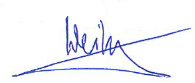 	Waldemar Weihs